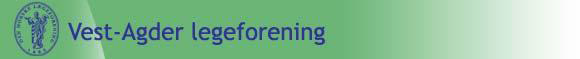 Referat fra styremøtene  i forbindelse med styrets arbeidshelg i Nice 17-19 april 2015Tilstede;Anne Noraas Bendvold, Mikkel Høiberg, Christian Stremme, Anne Sissel Sørensen, Øystein Vidar Hansen, Sigurd Løvhaug, Rolf Jacobsen,Halvard Dovland, Arthur Berger Halvorsen,Forfall: Hege Kilander Høiberg, Hans Torvild ThommassenSaksliste1.Referat 0303152.Økonomi - Budsjett 2016/20173.Årsmøte 20154.Søknad om støtte til humanitært prosjekt på Vestbredden5.Samarbeid med NAV -vAnne Sissel og Sigurd6 Legevakt i Kristiansandsregionen-v/Anne Sissel7 Leger og arbeidsmiljø v/Øystein Vidar8.Eventuelt1.Referatet fra 030315 godkjent med tilføyelse av at referatet fra styremøtet 280115 ble godkjent2.Øystein Vidar Hansen orienterte om VALs økonomi .Ingen store endringer fra forrige orientering på styremøte 251114. Regnskapet fra 2014 ennå ikke kommet i retur fra regnskapsbyrå/revisor. Budsjett for 2016 skal lages til styremøte 16 juni.Egenandel ved uteblivelse til styrehelg ble diskutert. Det vises til styrereferat fra styretur i Dubrovnik 28 /29 april 2011.(Vedtak :Uten gyldig grunn må reisen i sin helhet dekkes av den som ikke møter. Styreleder bestemmer hva som kan regnes som gyldig grunn-ved tvil skal det diskuteres i styret.) Uansett skal egenandel betales. Dersom reiseforsikring kan brukes bør det gjøres slik at kostnadene for VAL reduseres til et minimum.3 Årsmøte med valg torsdag 20 august 2015.Medlemsmøte i forkant av årsmøtet 	Hva skjer når leger gjør feil v /Terje MeselLokaler i Strandpromenaden 31 er bestilt.Det skal bestilles tapas til etterfølgende medlemsfest.Underholdning er foreløpig ikke avklaret.4 Det ble bevilget kr 3000 til støtte av humanitært prosjekt på Vestbredden. Det ble presisert at det er det humaniære arbeidet som støttes og at styret ikke tar stilling til det mulige politiske aspektet ved saken ,verken for eller imot.5 Anne Sissel Sørensen og Sigurd Løvhaug har vært involvert i NAVs arbeid mhp oppfølging av sykemeldte. NAV har ønsket VAL sin underskrift på et brev som skal sendes til legene. Vi har ikke ønsket å underskrive dette brevet for vi oppfatter dette brevet som et diktat far NAV. Sigurd Løvhaug vil forfatte et brev til NAV vedrørende dette.6 .Anne Sissel Sørensen informerte om Kristiansand legevakt og samarbeid med andre kommuner. Det har vært ulike meninger om hvilke vakter som skal dekkes av de ulike kommunene . I følge Anne Sissel har denne saken løst seg og er ikke lenger noe problem.7. Leger og arbeidsmiljø v Øystein Vidar Hansen. Øystein Vidar informerte en del om gjeldene regelverk. Legeforeningen har laget en veileder om arbeidsmiljø for leger .Vi ble enige om å legge disse ut på vår hjemmeside. Vi planlegger mulig møte om arbeidsmiljø for leger. Styrets medlemmer vil forhøre seg om det er interesse for dette blant kollegaer på sykehuset.8 evtAnne Noraas Bendvold informerte om at vår søknad om å være medarrangør  av legeforeningens landstyre i 2017 ikke er sendt fordi vi ikke fikk leie Bystranda hotell . Kommunen hadde visstnok bruk for deler av disse lokalene angjeldende dager (tirsdag 30.5 - torsdag 1.6 2017).Hovedformålet med helgen var å knytte styret nærmere sammen .I løpet av helgen hadde vi mange gode uformelle samtaler /diskusjoner som vil bidra til et godt samarbeid innad I styret.Anne Noraas BendvoldReferent